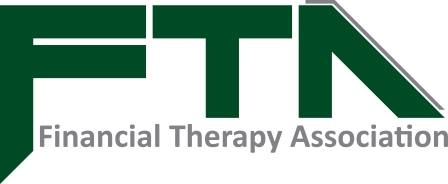 2017 Conference Student Scholarship ApplicationThe Financial Therapy Association is offering four student scholarships for the Financial Therapy Association Conference, November 13-15, 2017, in San Diego, California. Scholarship recipients will have their conference registration fee waived.For more information about the association and conference, please visit https://www.financialtherapyassociation.org/annual-conference-2017. The purposes of the Financial Therapy Association are as follows:The association promotes a vision of financial therapy. To provide a forum for researchers, practitioners, the media, and policy makers to share research and practice methods and models that blend aspects of financial planning, financial counseling, marriage and family therapy, sociology, social work, psychology, and related fields.To promote better methods of training for financial planners, financial counselors, therapists, and others who provide advice and counsel to consumers on personal and household finance topics.To inform policy as it relates to the blending of financial planning, financial counseling, and therapeutic techniques.To stimulate clinical, experimental, and survey research on the topic of financial therapy.To disseminate clinical, experimental, and survey research of interest to researchers, practitioners, the media, and policy makers.There are two steps that must be completed for an application to be considered:1. Once you have completed your application, please submit it to FTA Treasurer, Derek Lawson, at Drlawson@ksu.edu with the subject line “2017 FTA STUDENT SCHOLARSHIP APPLICATION”.2. Please have your faculty member send their letter of reference to FTA Treasurer, Derek Lawson, at Drlawson@ksu.edu with the subject line “2017 FTA STUDENT SCHOLARSHIP LETTER OF REF”.The scholarship application deadline is 5:00pm CST on Friday, September 29, 2017. Before you begin the application, download and save this file to your computer. Please type your answers in the blanks provided.Full Name:   Home Address:   City, State, Zip:   Address when in school:   
City, State, Zip:   E-mail Address:   Phone Number:   Name of University: College Faculty Member serving as your reference:   Faculty Reference e-mail address:   Please limit your responses to the following questions to 300 words or less. Because of the nature of the review process, please make sure that you do not include any identifying information in your answers (name, program name, college or university name, etc.).Please describe your extracurricular activities and career aspirations.Please describe what financial therapy means to you.Please describe what you think you will gain by attending this conference.